22.06.2020 – kl. VIII – matematyka Przerabiamy lekcję – Ile jest możliwości ciąg dalszy obliczania prawdopodobieństw.Przeanalizuj poniższe przykłady: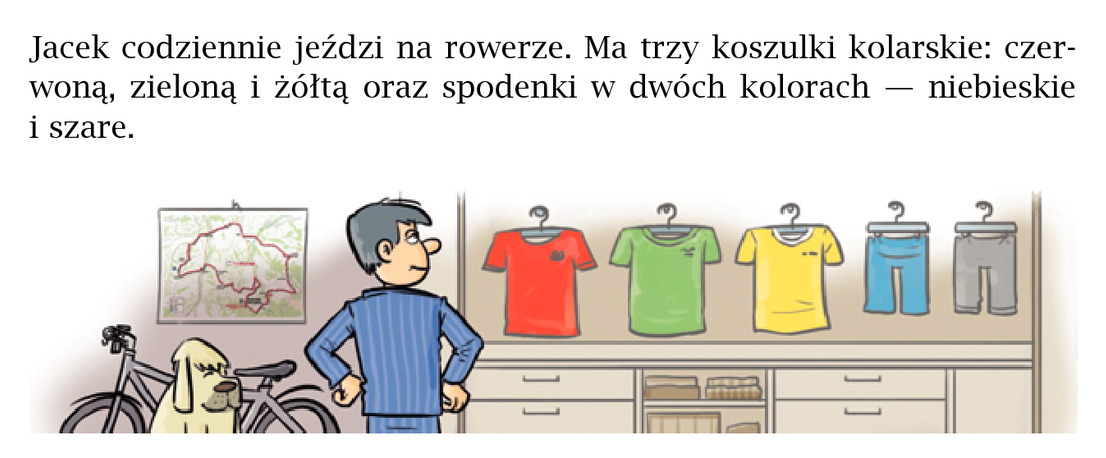 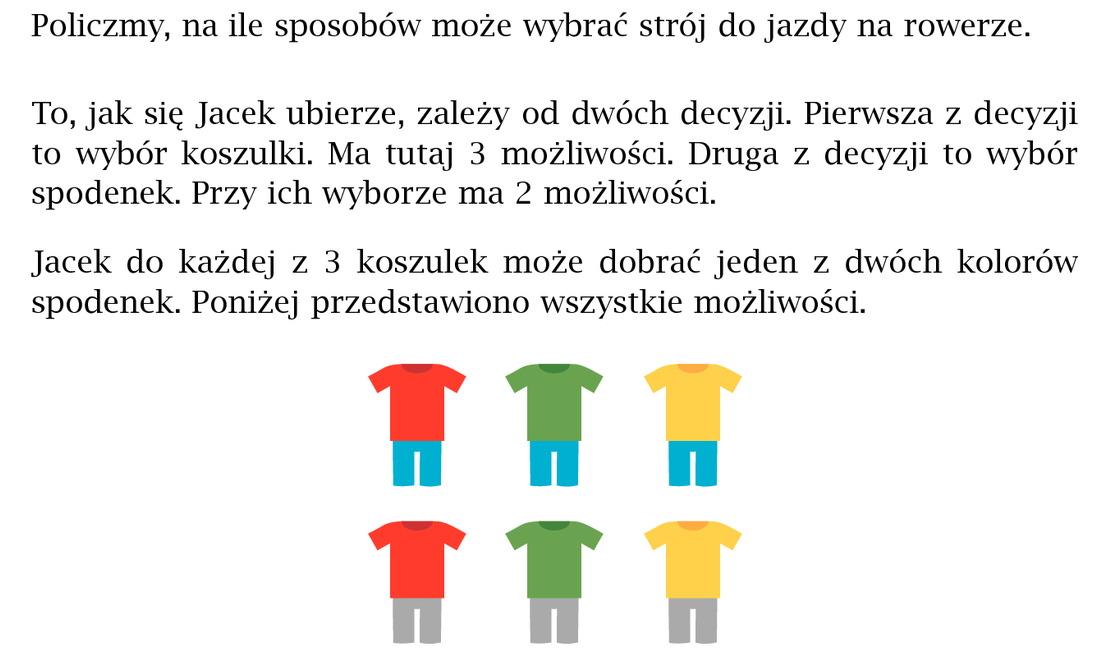 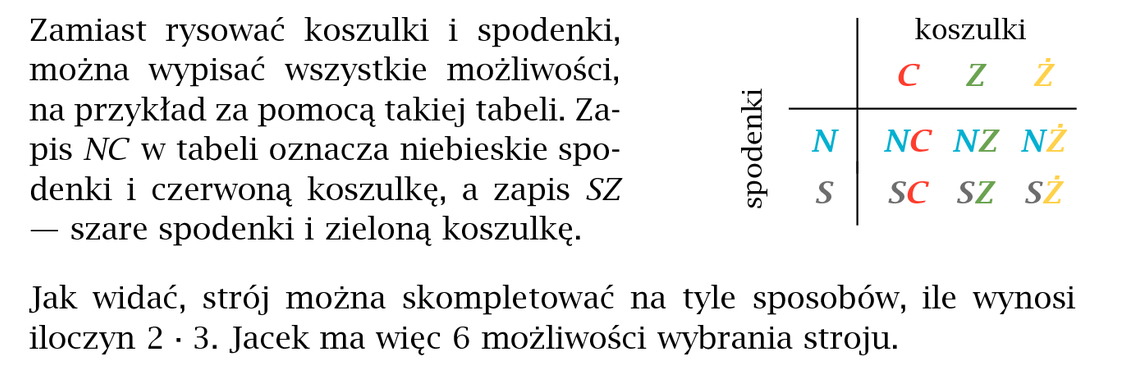 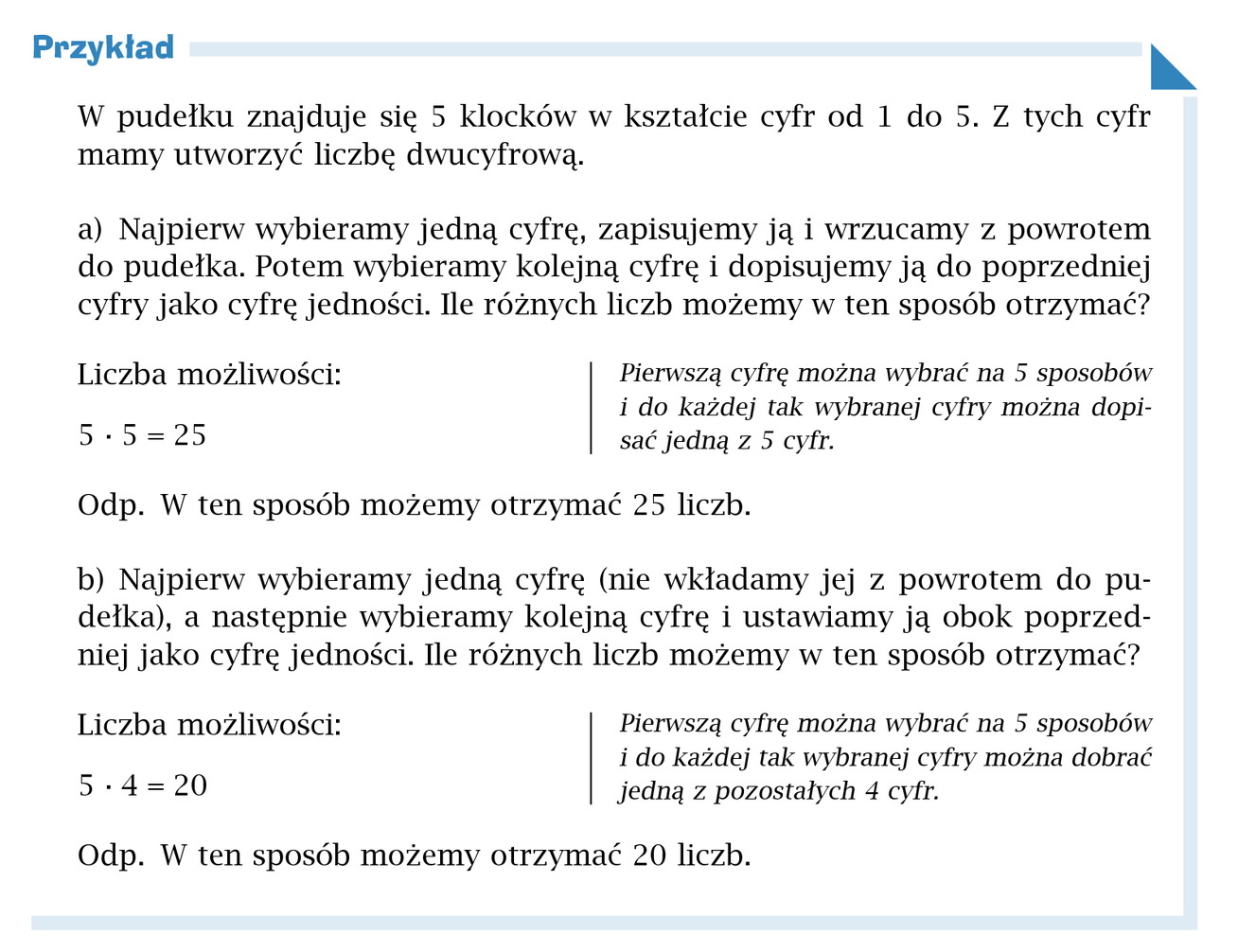 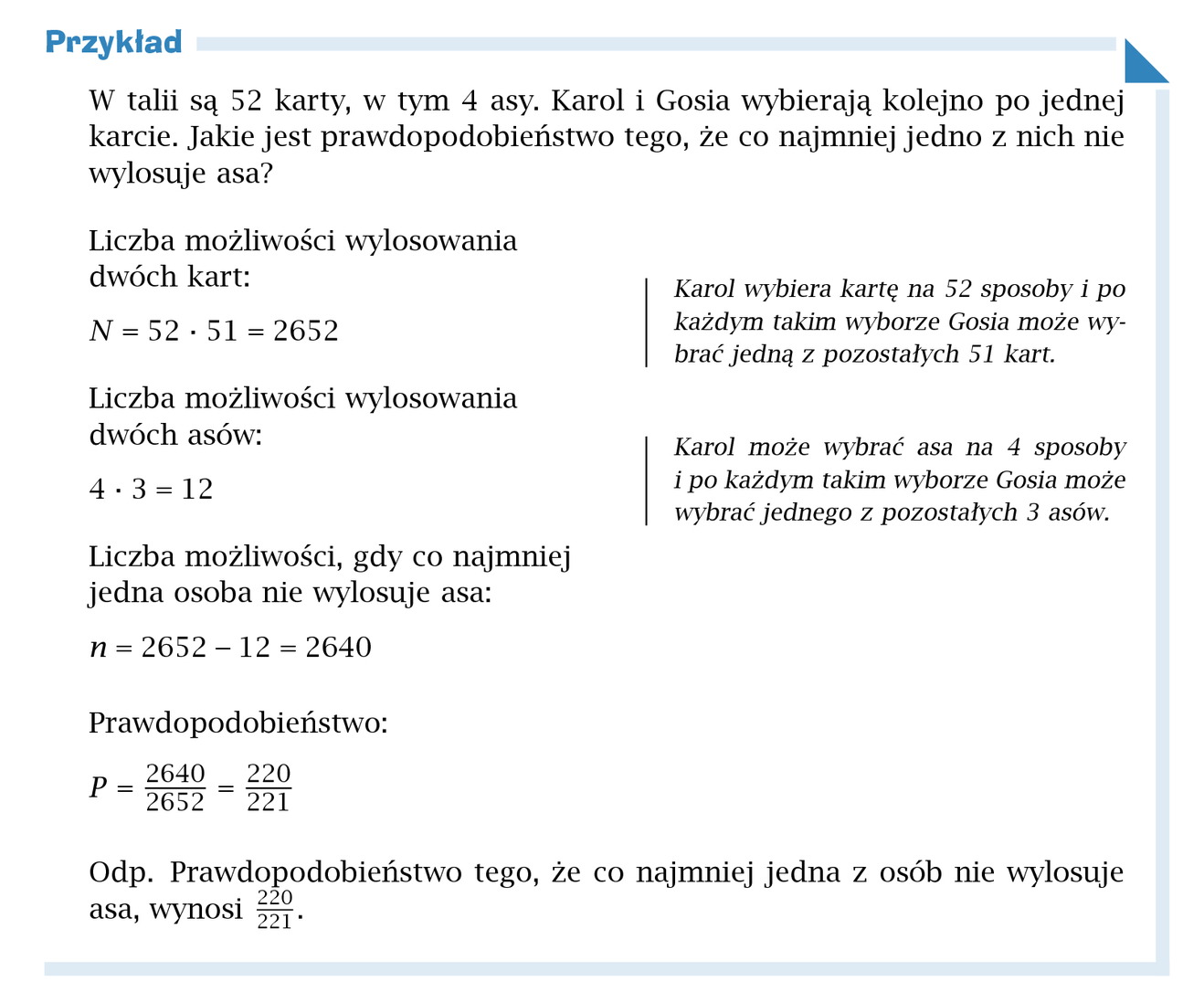 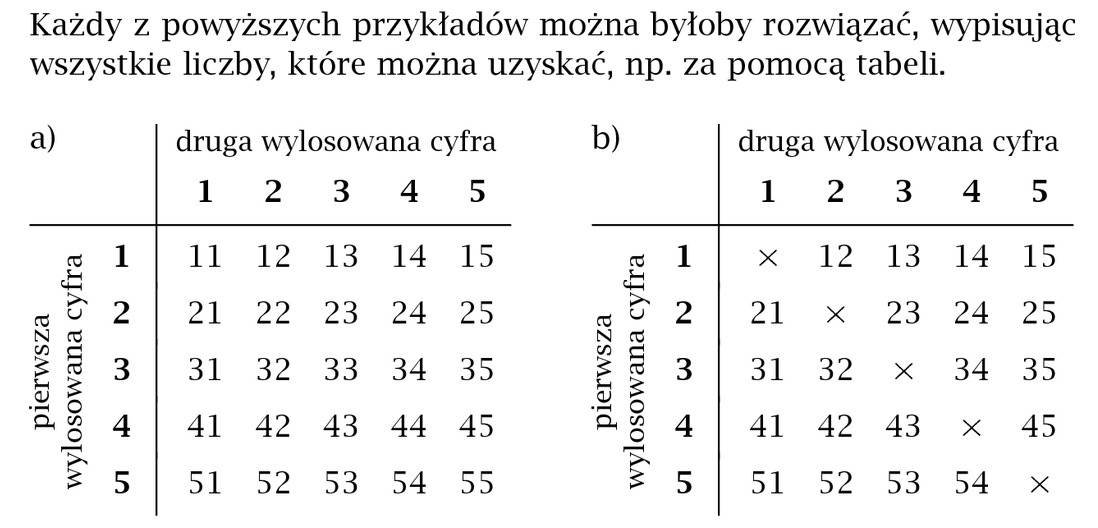 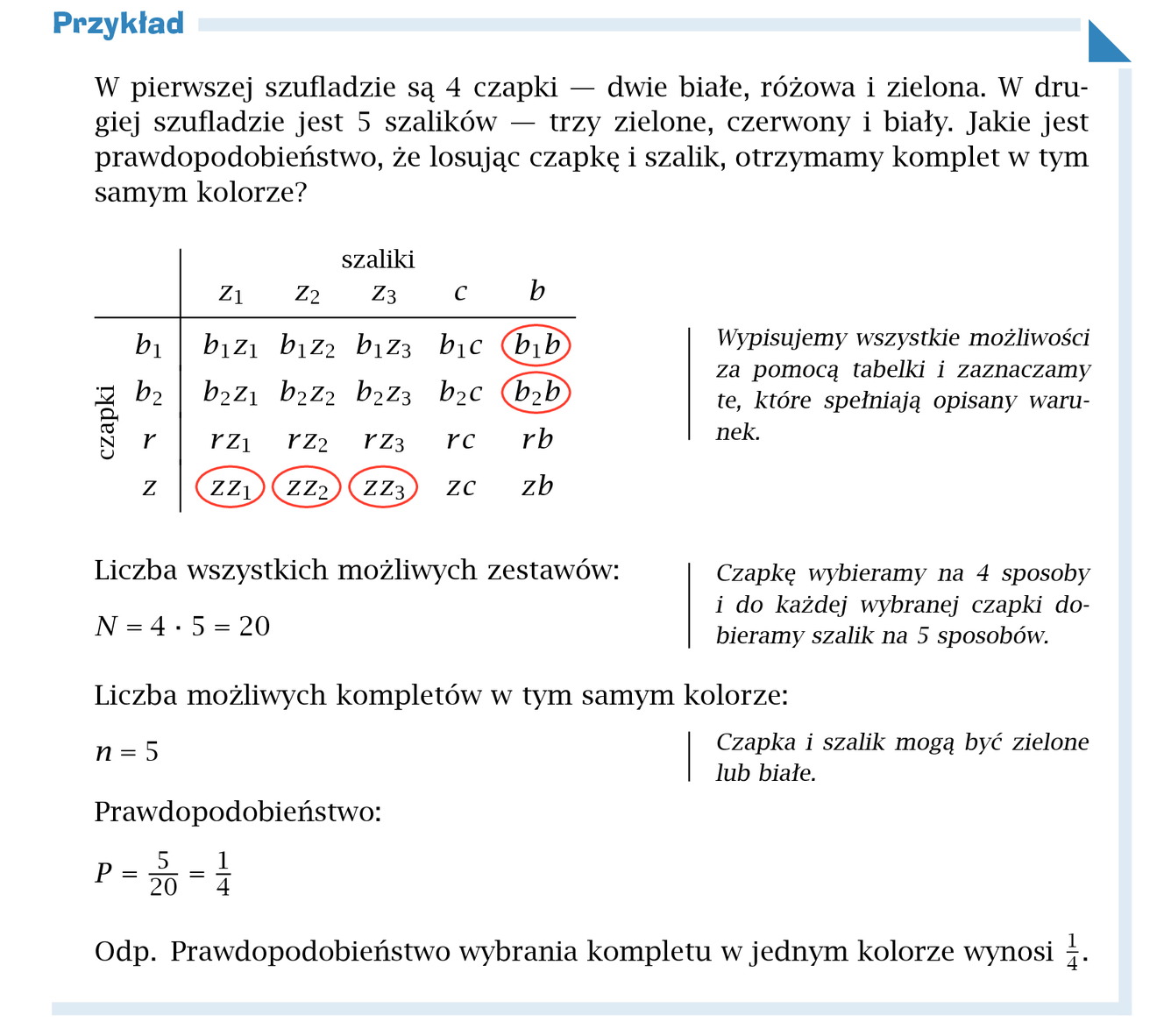 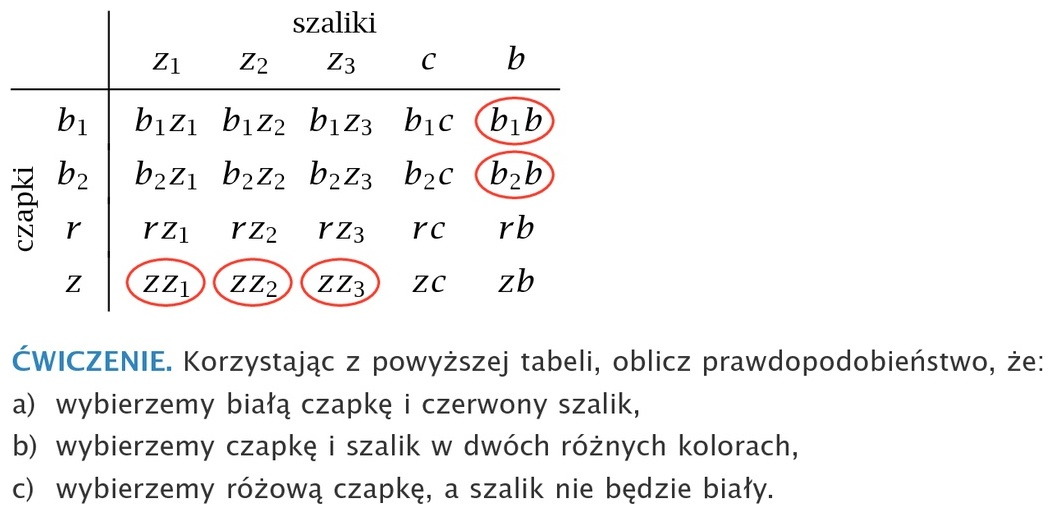 